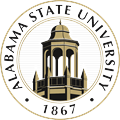 Alabama State University Board of Trustees Executive Committee Meeting Summary Minutes  April  9, 2021Call to OrderThe meeting was called to order by President Hudson.InvocationAn invocation was given by President Ross.Establishment of a QuorumA quorum was established by President Ross via roll call vote.  Committee members in attendance – President Hudson, President Pro Tem Hunter, Trustee Bracy and Trustee McKenzie.   Absent from the meeting was Trustee Means. Approval of AgendaA motion was made by Trustee McKenzie and seconded by President Pro Tem Hunter to approve the agenda as presented.  A roll call vote was taken, and the motion was approved. Executive Session 	President Hudson shared the possible need for an Executive Session.   Attorney Thomas 	certified the Executive Session met the requirements of the Open Meetings Act and shared the 	certification document to be submitted to President Ross.  A motion was made by Trustee 	McKenzie and seconded by President Pro Tem Hunter to approve an Executive Session to 	discuss a matter that may be litigated at a later date.  A roll call vote was taken, and the vote 	was unanimous to approve Executive Session.  	At the conclusion of the Executive Session, a motion was made by Trustee McKenzie and 	seconded by President Pro Tem Hunter to proceed with the course of action discussed in 	Executive Session. The motion was approved by unanimous vote.  	Trustee Bracy sought clarification on the motion.  Attorney Thomas confirmed that the motion 	was appropriate and in order. Other Business	No other business came before the committee. AdjournmentA motion was made by Trustee McKenzie and seconded by Trustee Bracy to recess the meeting at the call of the Chair.  A roll call vote was taken, and the meeting was recessed.  